КАРАР                                                                ПОСТАНОВЛЕНИЕ27 сентябрь 2016 йыл                        № 40                      27 сентября 2016 годаО внесении изменений в постановление «О порядке администрирования доходов бюджета сельского поселения Казанчинский сельсовет муниципального района Аскинский район Республики БашкортостанВ соответствии с положениями Бюджетного кодекса Российской          Федерации, п о с т а н о в л я ю:1.	Внести изменения в постановление  №45 от 13 декабря 2012 года «О порядке администрирования доходов бюджета сельского поселения Казанчинский сельсовет муниципального района Аскинский район Республики Башкортостан»и дополнить следующим кодом бюджетной классификации:-791 2 02 02999 10 7135 151 «Прочие субсидии бюджетам сельских поселений (субсидии на софинансирование проектов развития общественной инфраструктуры, основанных на местных инициативах)».  2. Контроль за исполнением настоящего постановления оставляю за собой.             Глава сельского поселения                       Р.Т.КиямовБашҡортостан РеспубликаһыАсҡын районымуниципаль районыныңҠаҙансы ауыл советыауыл биләмәһеХАКИМИяТЕ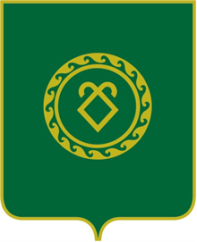 АДМИНИСТРАЦИЯсельского поселенияКазанчинский сельсоветмуниципального районаАскинский районРеспублики Башкортостан